Eigenbescheinigung
nach § 2 Absatz 3 Satz 1 Nummer 2 Buchstabe b CoronaVO Schuleüber einen negativen SARS-CoV-2 Antigen-SchnelltestEigenbescheinigung
nach § 2 Absatz 3 Satz 1 Nummer 2 Buchstabe b CoronaVO Schuleüber einen negativen SARS-CoV-2 Antigen-SchnelltestEigenbescheinigung
nach § 2 Absatz 3 Satz 1 Nummer 2 Buchstabe b CoronaVO Schuleüber einen negativen SARS-CoV-2 Antigen-SchnelltestGetestete(r) Schülerin/SchülerGetestete(r) Schülerin/SchülerGetestete(r) Schülerin/SchülerName (Nachname, Vorname)AnschriftGeburtsdatumAntigen-SchnelltestAntigen-SchnelltestAntigen-SchnelltestName des TestsHerstellerTestdatum/TestuhrzeitTest durchgeführt durch:(Name)Datum, UnterschriftTestergebnisnegativ (sofern zutreffend bitte ankreuzen)(sofern zutreffend bitte ankreuzen)
Bescheinigung der Schule über die Vorlage der Eigenbescheinigung
Bescheinigung der Schule über die Vorlage der Eigenbescheinigung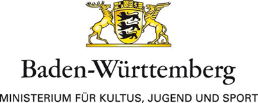 Die Schule bestätigt die ordnungsgemäße Vorlage der Eigenbescheinigung über einen negativen SARS-CoV-2 Antigen-Schnelltest.Die Schule bestätigt die ordnungsgemäße Vorlage der Eigenbescheinigung über einen negativen SARS-CoV-2 Antigen-Schnelltest.Die Schule bestätigt die ordnungsgemäße Vorlage der Eigenbescheinigung über einen negativen SARS-CoV-2 Antigen-Schnelltest.Name der Schule: Langhansschule
 
Straße:Dammstr.14
PLZ/Ort:71717 BeilsteinName, Datum, Unterschrift, StempelDiese Bescheinigung ist für den Zeitraum von 60 Stunden ab Testzeitpunkt gültig. Diese Bescheinigung ist für den Zeitraum von 60 Stunden ab Testzeitpunkt gültig. Diese Bescheinigung ist für den Zeitraum von 60 Stunden ab Testzeitpunkt gültig. 